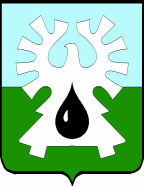 ГОРОДСКОЙ ОКРУГ УРАЙХАНТЫ-МАНСИЙСКОГО АТОНОМНОГО ОКРУГА-ЮГРЫДУМА ГОРОДА УРАЙРЕШЕНИЕ от 25 ноября 2021 года                                                                                  № 23О внесении изменений в решение Думы города Урай «О порядке, размерах и условиях предоставления гарантий лицам, замещающим муниципальные должности на постоянной основе в городе Урай»Рассмотрев представленный председателем Думы города Урай проект решения Думы города Урай «О внесении изменений в решение Думы города Урай «О порядке, размерах и условиях предоставления гарантий лицам, замещающим муниципальные должности на постоянной основе в городе Урай», на основании пункта 1 статьи 43 устава города Урай, Дума города Урай решила:Внести в решение Думы города Урай от 24.11.2011 №93 «О порядке, размерах и условиях предоставления гарантий лицам, замещающим муниципальные должности на постоянной основе в городе Урай» (в редакции решений Думы города Урай от 12.07.2013 №46, от 25.09.2014 №53, от 24.12.2015 № 156, от 28.03.2019 №16) следующие изменения:1) в абзаце втором пункта 1.1.  слова «и председателю Думы города Урай» исключить;2) пункт 2 признать утратившим силу.Настоящее решение вступает в силу после его официального опубликования и распространяется на правоотношения, возникшие с 07.10.2021.Председатель Думы города УрайПредседатель Думы города УрайИсполняющий обязанности главы города УрайИсполняющий обязанности главы города УрайА.В. ВеличкоА.Ю.Ашихмин25 ноября 2021 г.25 ноября 2021 г.